MATEMATIKAPozdravljeni učenci. Nadaljujemo z geometrijo.TOREK26. 5. 2020 – POVRŠINA KOCKE Zapis v zvezek: POVRŠINA KOCKEPreverite rešitve nalog iz prejšnje ure.11. nal.:    C13. nal.:    1,8 m14. nal.:    A, ČDelali boste z e – učbenikom na straneh 542, 543, 544.  Pripenjam povezavo do teh strani. Rešujte in sproti preverjajte rešitve.https://eucbeniki.sio.si/matematika6/543/index.html Zapis v zvezek in se naučiti: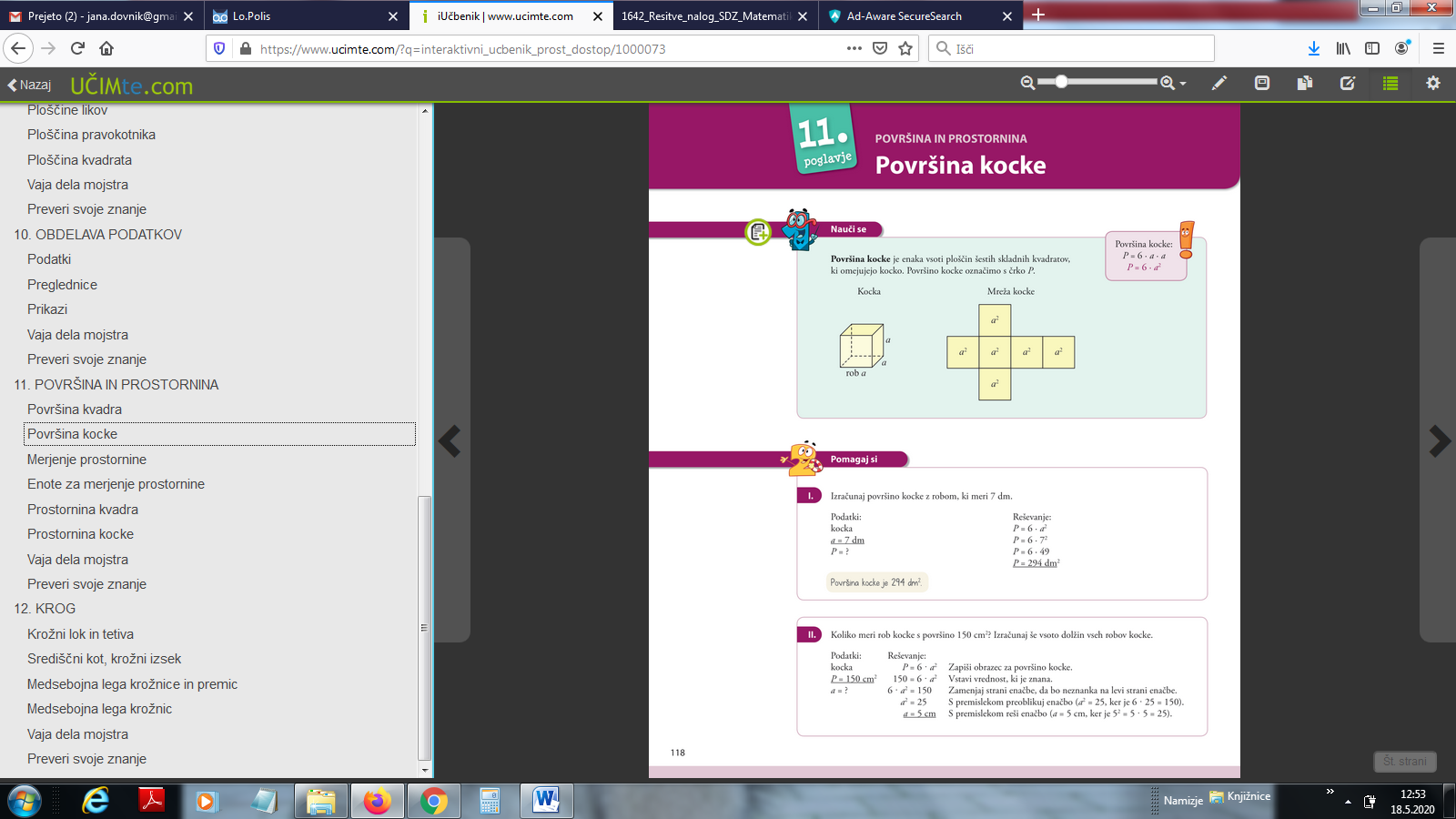 Zapis v zvezek: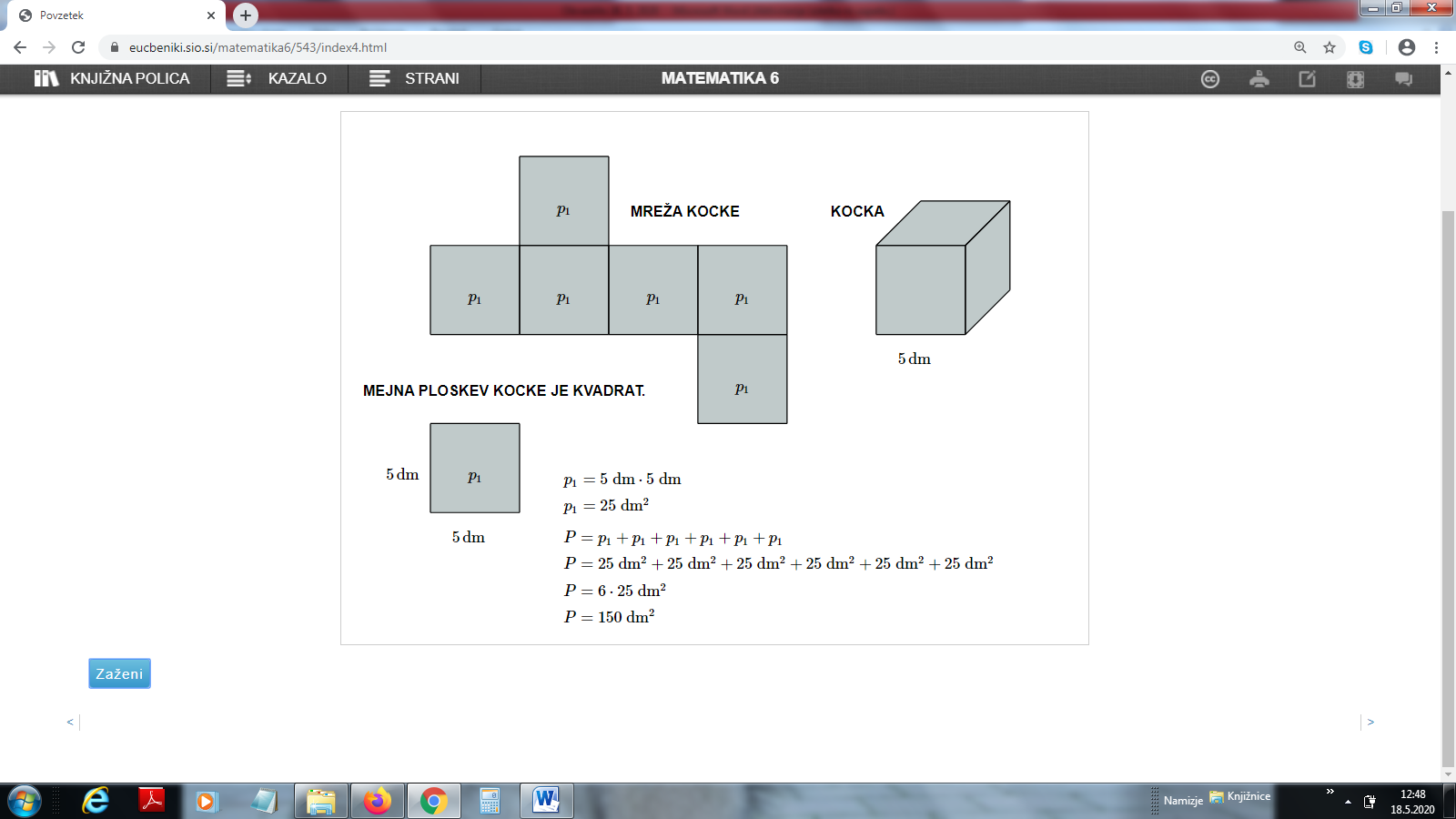 Zapišite nalogo in reševanje v zvezek.Izračunaj površino kocke z robom a, ki meri 7 cm.Izpis podatkov:a = 7 cm= ? (  – površina )Reševanje:= 6 ∙ a2 = 6 ∙ 72 = 6 ∙ 49 = 294 cm2Odgovor.Površina kocke je 294 cm2.Rešite nalogo v DZ: str. 119, nal. 12Rešitve naloge boste videli v sredinih obvestilih.Ostanite zdravi.jana.dovnik@gmail.com